No. Acad.III/PQ/969/2013				 	             	                   May 08, 2013 	Shri P. K. MohantyDeputy Educational Advisor (CU) 	Ministry of Human Resource DevelopmentDepartment of Higher EducationGovernment of #209, 'C' WingShastri Bhawan - 110 115Sub:	Material for reply to Lok Sabha Unstarred Question No. 6655 for 08.05.2013 asked by Shri P Viswanathan regarding "Weightage of Marks".Sir, Please refer to your Email dated 02.05.2013 on the subject cited above. 	As desired, we forward herewith the draft material to the aforesaid Lok Sabha Unstarred Question for further action at your end. 	Thanking you, Yours faithfully,                                                                     		(Umakant Agarwal)Deputy Registrar (Academic)Encl: As above.                                                          - 110067Material for reply to Lok Sabha Unstarred Question No. 6655 for 08.05.2013 asked by Shri P Viswanathan regarding "Weightage of Marks".Q. (a)	The weightage to be given to the candidates for the marks obtained in class XII for the common entrance exams and interview for IIT, NIT, IIIT and other Central Educational Institutes;  Ans. (a)	No such weightage is given for marks obtained in XIIth class as JNU conducts its entrance examination on all  level and admission is granted purely on merit basis.Q. (b)	Whether the valuation and the percentage of marks are different for CBSE, ICSE and State Boards and if so, the details thereof and the reasons thereofor;Ans. (b) 	Not applicable.    Q. (c)	Whether the Government has any proposal to give special relaxation to the students from rural areas in these entrance examinations and if so, the details thereof;Ans. (c) 	i) JNU has been awarding Deprivation points (upto a maximum of 10 points) for the past several years to the candidates who have passed and/or are appearing in the qualifying examination prescribed for admission to the concerned programmes of study as under :    	  Quartile 1 Districts…….05 points    	  Quartile 2 Districts…….03 pointsCandidates hailing from Districts of Quartile 1 or 2 (The Districts in which the candidates reside and have passed and/or appearing in their respective qualifying examination through Distant Education Programme are also eligible for award of deprivation points 05 or 03, as the case may be.    Details of the state-wise lists of various districts of Quartile 1 and 2 drawn by the University are enclosed.ii)  All Kashmiri Migrants are eligible for grant of 05 deprivation points on production of registration documents from the notified authorities certifying their Kashmiri Migrant Status.     Q. (d)	Whether the Government also has any proposal to give change to students to improve their performance of 2012 in the next academic year; andAns. (d) 	Not applicable.    Q. (e)	If so, the details thereof?Ans. (e) 	Not applicable.     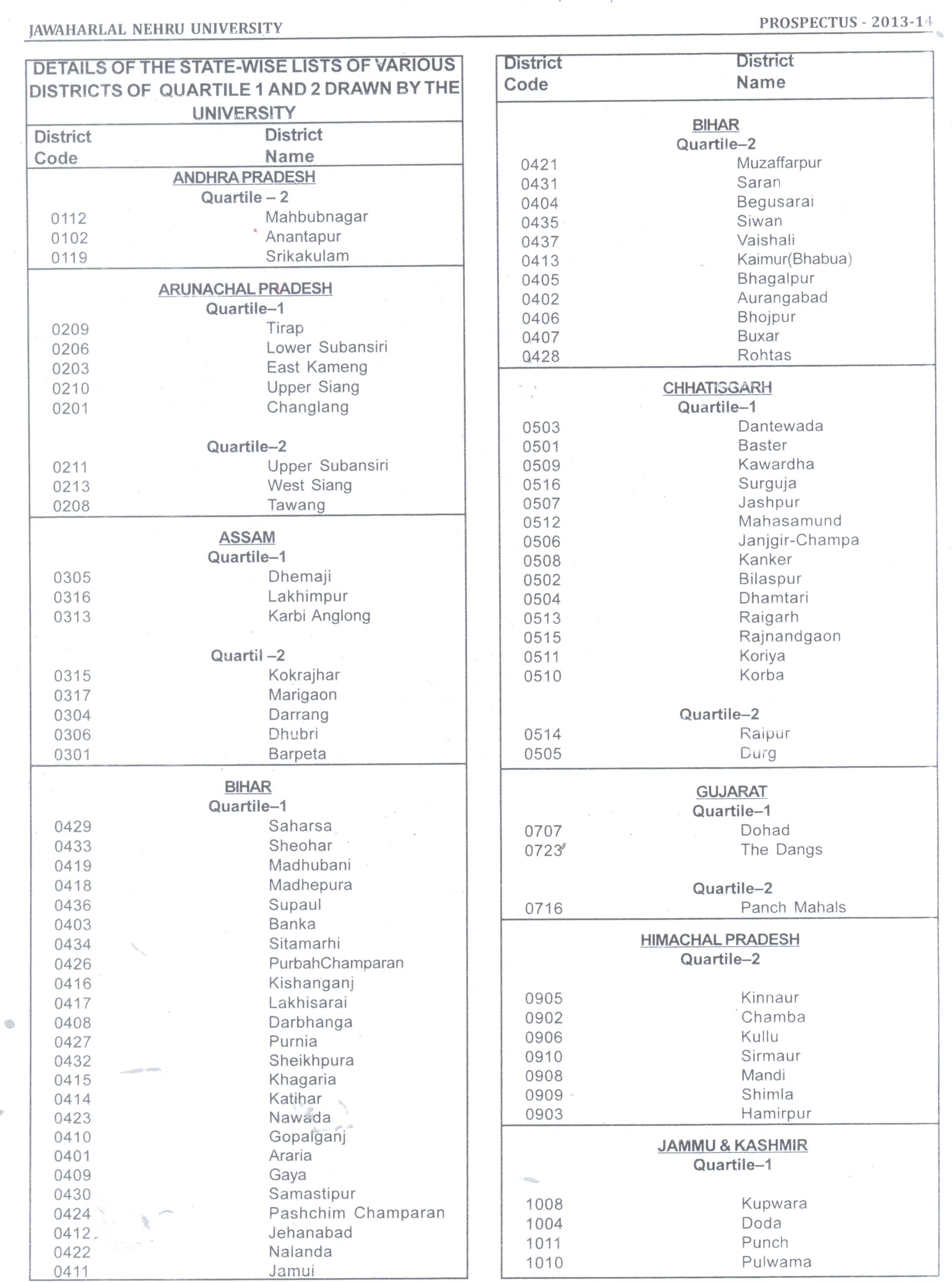 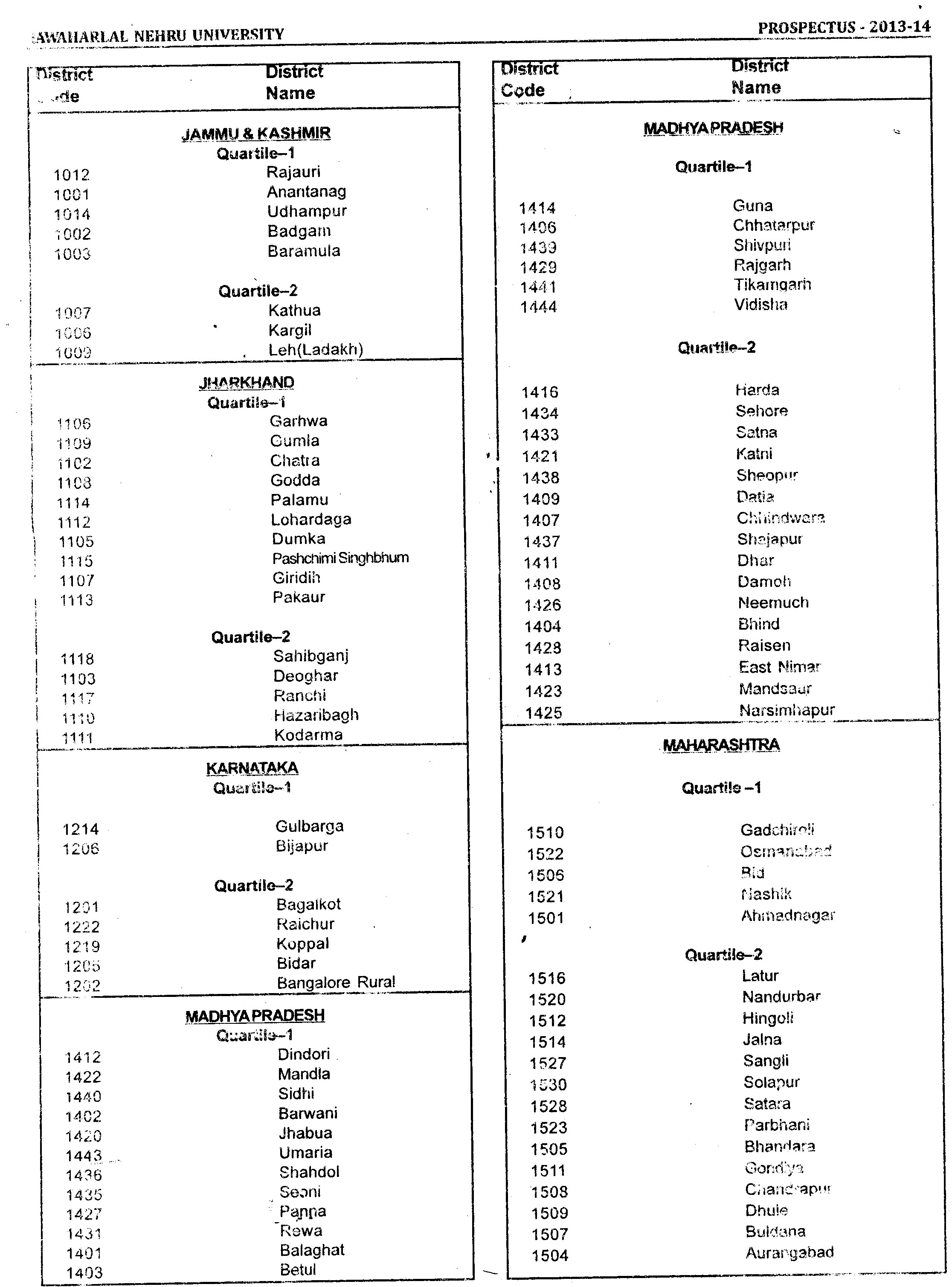 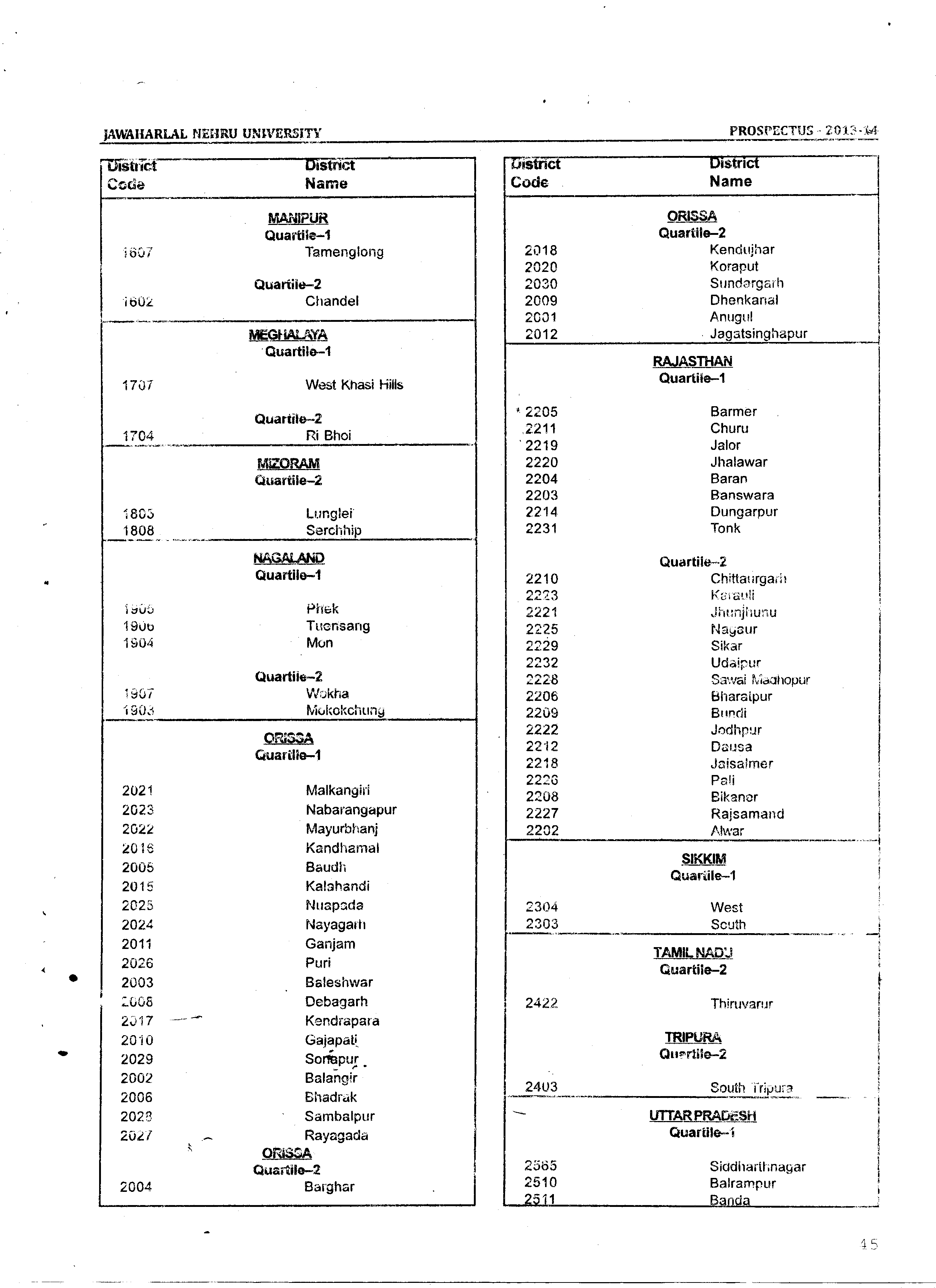 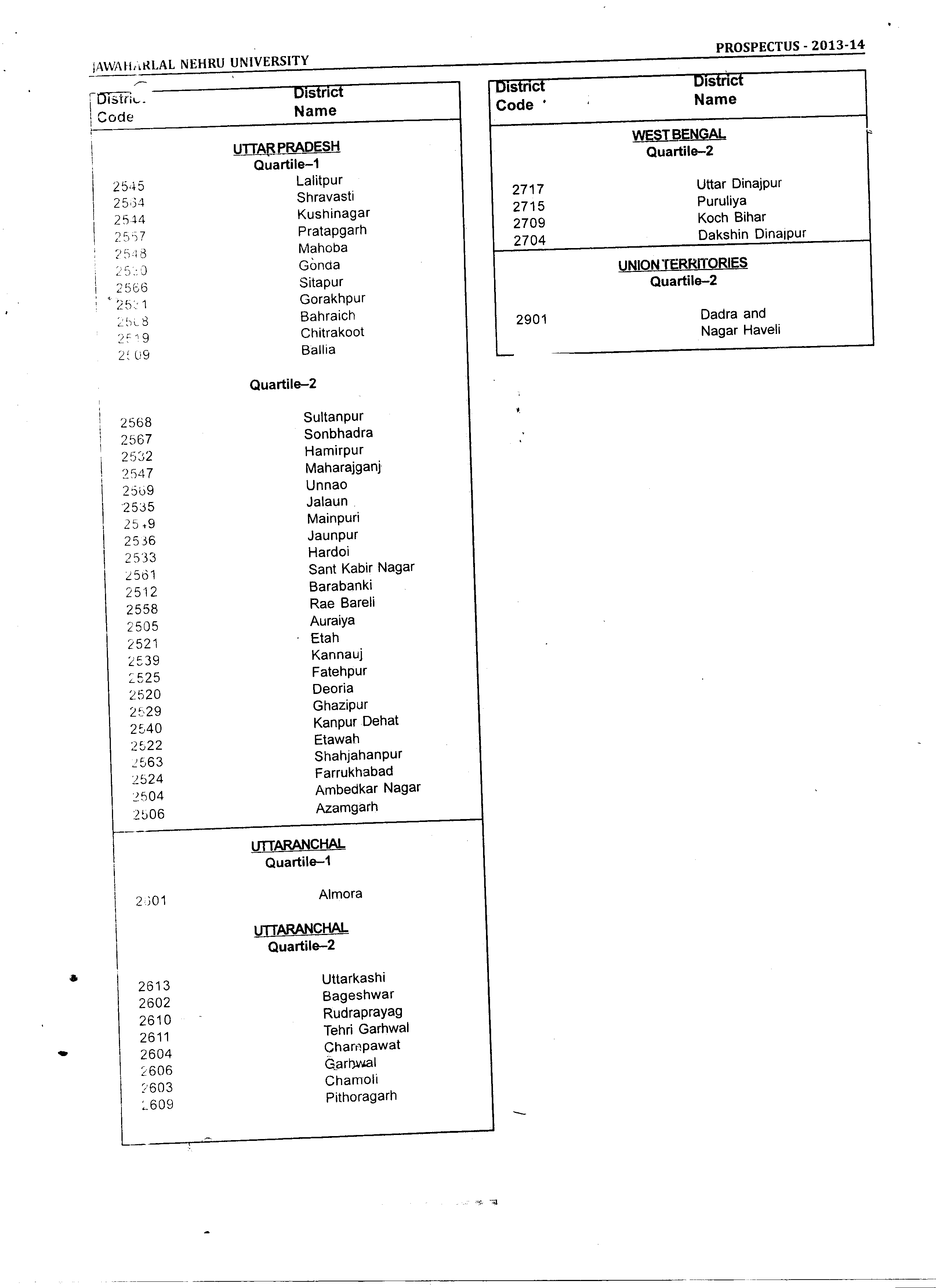 